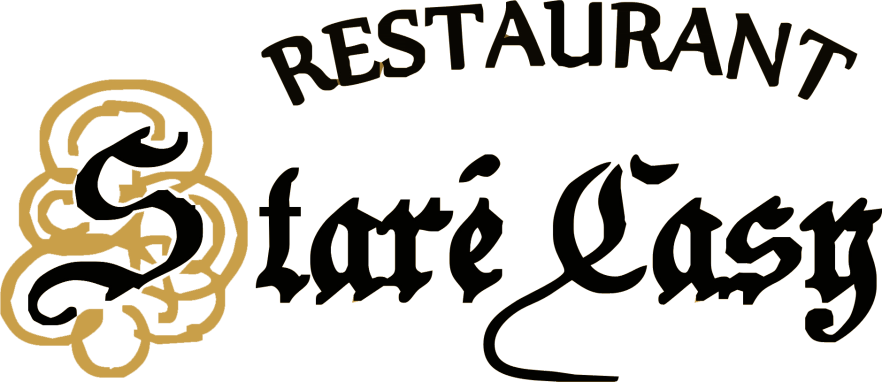 Jídelní lístek PondělíHovězí polévka se zeleninou a nudlemiPečená krůtí roláda na másle s vařeným bramborem a čerstvou zeleninouÚterýKuřecí vývar s kořenovou zeleninou a rýžíKynuté borůvkové knedlíky s cukrem a máslemČtvrtekHovězí polévka s krupicí a vajíčkemBoloňské těstoviny z mletého hovězího masa a sýrem goudaPátekDrůbeží vývar se zeleninou a smaženým hráškemSmažený kuřecí řízek s bramborovou kaší a okurkou  